РФАДМИНИСТРАЦИЯ ЗАПАДНОДВИНСКОГО МУНИЦИПАЛЬНОГО ОКРУГА ТВЕРСКОЙ ОБЛАСТИПОСТАНОВЛЕНИЕ15.02.2023 г.                              г. Западная Двина                                 № 54Об утверждении Положения о муниципальном казенном учреждении «Единая дежурно-диспетчерская служба Западнодвинского муниципального округаВ соответствии с Федеральным законом от 21.12.1994 г. № 68-ФЗ «О защите населения и территорий от чрезвычайных ситуаций природного и техногенного характера», постановления Правительства Российской Федерации от 30.12.2003 №794 «О единой государственной системе предупреждения и ликвидации чрезвычайных ситуаций», протоколом заседания Правительственной комиссии по предупреждению и ликвидации чрезвычайных ситуаций и обеспечению пожарной безопасности от 29 ноября 2022 года №9 об одобрении примерного положения о единой дежурно-диспетчерской службе муниципального образования и письма Главного управления МЧС России по Тверской области от 14.12.2022 № ИВ-144-3164.ПОСТАНОВЛЯЕТ:1. Утвердить Положение о муниципальном казенном учреждении «Единой дежурно-диспетчерская служба Западнодвинского муниципального округа», в соответствии с приложением к данному постановлению.2. Признать утратившим силу постановление главы администрации Западнодвинского района от 01.10.2015 года №208 «Об утверждении положения о муниципальном казенном учреждении «Единая дежурно-диспетчерская служба Западнодвинского района»  Тверской области.3. Контроль за исполнением настоящего постановления возложить на заместителя главы Западнодвинского муниципального округа. 4. Настоящее Постановление вступает в силу со дня подписания и подлежит размещению на официальном сайте администрации Западнодвинского муниципального округа и в информационно-телекоммуникационной сети «Интернет».            Глава Западнодвинского муниципального округа  О.А. ГолубеваПриложение к постановлению администрации Западнодвинского муниципального округа Тверской области от 15.02.2023 года № 54Муниципальное казенное учреждение «Единая дежурно – диспетчерская служба Западнодвинского муниципального округа»Положение о единой дежурно-диспетчерской службе Западнодвинского муниципального округа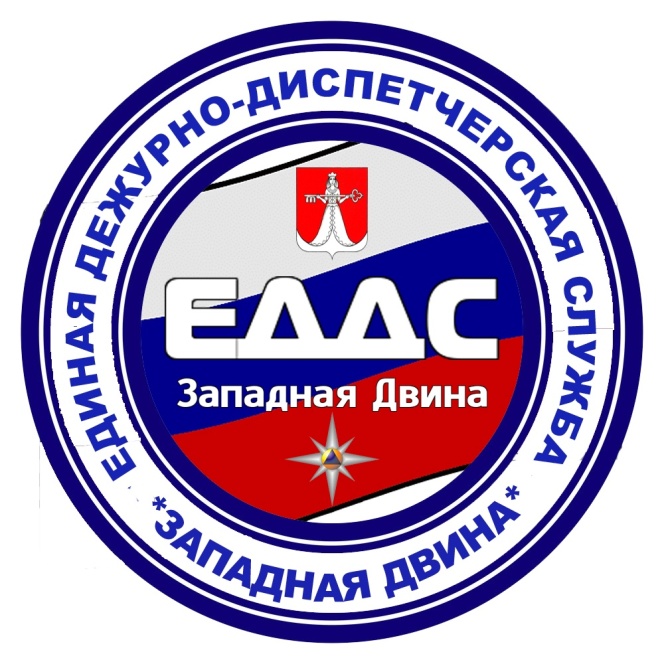 г. Западная Двина2023 гПОЛОЖЕНИЕо МКУ «ЕДДС Западнодвинского муниципального округа»Термины, определения и сокращенияВ настоящем положении о единой дежурно-диспетчерской службе Западнодвинского муниципального применены следующие сокращения:АИУС РСЧС - автоматизированная информационно-управляющая система единой государственной системы предупреждения и ликвидации чрезвычайных ситуаций;АПК «Безопасный город» - аппаратно-программный комплекс «Безопасный город»;АРМ - автоматизированное рабочее место;АТС - автоматическая телефонная станция;ГЛОНАСС - глобальная навигационная спутниковая система;ГО - гражданская оборона;ГУ - Главное управление;ДДС - дежурно-диспетчерская служба;ЕДДС - единая дежурно-диспетчерская служба муниципального образования;ИС «Атлас опасностей и рисков» - информационная система «Атлас опасностей и рисков», сегмент АИУС РСЧС;ИСДМ-Рослесхоз - информационная система дистанционного мониторинга лесных пожаров Федерального агентства лесного хозяйства;КСА - комплекс средств автоматизации;КЧС и ОПБ - комиссия по предупреждению и ликвидации чрезвычайных ситуаций и обеспечению пожарной безопасности;ЛВС - локальная вычислительная сеть;МКА ЖКХ - федеральная система мониторинга и контроля устранения аварий и инцидентов на объектах жилищно-коммунального хозяйства;МП «Термические точки» - мобильное приложение «Термические точки»;МФУ - многофункциональное устройство;МЧС России - Министерство Российской Федерации по делам гражданской обороны, чрезвычайным ситуациям и ликвидации последствий стихийных бедствий;ОДС - оперативная дежурная смена;ОИВС - орган исполнительной власти субъекта Российской Федерации;ОМСУ - орган местного самоуправления;ПОО - потенциально опасные объекты;РСЧС - единая государственная система предупреждения и ликвидации чрезвычайных ситуаций;система - 112 - система обеспечения вызова экстренных оперативных служб по единому номеру «112»;УКВ/КВ - ультракороткие волны/короткие волны;ФОИВ - федеральный орган исполнительной власти Российской Федерации;ЦУКС - Центр управления в кризисных ситуациях;ЭОС - экстренные оперативные службы;ЧС - чрезвычайная ситуация.В настоящем положении определены следующие термины с соответствующими определениями:гражданская оборона - это система мероприятий по подготовке к защите и по защите населения, материальных и культурных ценностей на территории Российской Федерации от опасностей, возникающих при военных конфликтах или вследствие этих конфликтов, а также при чрезвычайных ситуациях природного и техногенного характера;информирование населения о чрезвычайных ситуациях - это доведение до населения через средства массовой информации и по иным каналам информации о прогнозируемых и возникших чрезвычайных ситуациях, принимаемых мерах по обеспечению безопасности населения и территорий, приемах и способах защиты, а также проведение пропаганды знаний в области гражданской обороны, защиты населения и территорий от чрезвычайных ситуаций, в том числе обеспечения безопасности людей на водных объектах, и обеспечения пожарной безопасности;«Личный кабинет ЕДДС» - инструмент (раздел) ИС «Атлас опасностей и рисков», который позволяет автоматизировать обмен оперативной и плановой информацией в области защиты населения и территорий от ЧС (происшествий) между органами повседневного управления муниципального, регионального и федерального уровней;МП «Термические точки» - платформа для визуального отображения данных, полученных с применением системы космического мониторинга чрезвычайных ситуаций МЧС России, система осуществляет раннее обнаружение очагов природных пожаров;оповещение населения о чрезвычайных ситуациях - это доведение до населения сигналов оповещения и экстренной информации об опасностях, возникающих при угрозе возникновения или возникновении чрезвычайных ситуаций природного и техногенного характера, а также при ведении военных действий или вследствие этих действий, о правилах поведения населения и необходимости проведения мероприятий по защите;сигнал оповещения - команда для проведения мероприятий по гражданской обороне и защите населения от чрезвычайных ситуаций природного и техногенного характера органами управления и силами гражданской обороны и единой государственной системы предупреждения и ликвидации чрезвычайных ситуаций, а также для применения населением средств и способов защиты;экстренные оперативные службы - служба пожарной охраны, служба реагирования в чрезвычайных ситуациях, полиция, служба скорой медицинской помощи, аварийная служба газовой сети, служба «Антитеррор».Общие положенияНастоящее положение о ЕДДС определяет основные задачи, функции, порядок работы, состав и структуру, требования к руководству и дежурно-диспетчерскому персоналу, комплектованию и подготовке кадров, помещениям, оборудованию, финансированию ЕДДС.ЕДДС осуществляет обеспечение деятельности ОМСУ в области: защиты населения и территории от ЧС;управления силами и средствами РСЧС, предназначенными и привлекаемыми для предупреждения и ликвидации ЧС, а также в условиях ведения ГО;организации информационного взаимодействия ФОИВ, ОИВС, ОМСУ и организаций при осуществлении мер информационной поддержки принятия решений и при решении задач в области защиты населения и территории от ЧС и ГО;оповещения и информирования населения о ЧС;координации деятельности органов повседневного	управленияРСЧС муниципального уровня.ЕДДС создано как самостоятельное юридическое лицо. Организационная структура и численность персонала зависят от категории ЕДДС и характеристик муниципального образования, определяются нормативным правовым актом главы Западнодвинского муниципального округа Тверской области.Общее руководство ЕДДС осуществляет глава Западнодвинского муниципального округа Тверской области, непосредственное - руководитель МКУ «ЕДДС Западнодвинского муниципального округа».Координацию деятельности ЕДДС в области ГО и защиты населения и территорий от ЧС природного и техногенного характера осуществляет ЦУКС ГУ МЧС России по Тверской области.ЕДДС обеспечивает координацию всех ДДС муниципального звена территориальной подсистемы РСЧС независимо от их ведомственной принадлежности и форм собственности по вопросам сбора, обработки, анализа и обмена информацией об угрозе и возникновении ЧС (происшествий), а также является координирующим органом по вопросам совместных действий ДДС в ЧС и при реагировании на ЧС (происшествия).ЕДДС осуществляет свою деятельность во взаимодействии с постоянно действующими органами и органами повседневного управления РСЧС регионального, муниципального и объектового уровня, организациями (подразделениями) ОИВС, обеспечивающими деятельность этих органов в области защиты населения и территорий от ЧС (происшествий), ДДС действующими на территории муниципального образования и ЕДДС соседних муниципальных образований.Порядок взаимодействия регулируется в соответствии с постановлением Правительства Российской Федерации от 24.03.1997 № 334 «О Порядке сбора и обмена в Российской Федерации информацией в области защиты населения и территорий от чрезвычайных ситуаций природного и техногенного характера», постановлением Правительства Российской Федерации от 28.12.2020 № 2322 «О Порядке взаимодействия федеральных органов исполнительной власти, органов исполнительной власти субъекта Российской Федерации, органов местного самоуправления с операторами связи и редакциями средств массовой информации в целях оповещения населения о возникающих опасностях», приказом МЧС России от 26.08.2009 № 496 «Об утверждении Положения о системе и порядке информационного обмена в рамках единой государственной системы предупреждения и ликвидации чрезвычайных ситуаций» (зарегистрирован в Минюсте России 15.10.2009 № 15039), приказом МЧС России от 05.07.2021 № 429 «Об установлении критериев информации о чрезвычайных ситуациях природного и техногенного характера» (зарегистрирован в Минюсте России 16.09.2021 № 65025), приказом МЧС России от 05.07.2021 № 430 «Об утверждении Правил обеспечения Центрами управления в кризисных ситуациях территориальных органов МЧС России координации деятельности органов повседневного управления единой государственной системы предупреждения и ликвидации чрезвычайных ситуаций и органов управления гражданской обороной, организации информационного взаимодействия федеральных органов исполнительной власти, органов исполнительной власти субъектов Российской Федерации, органов местного самоуправления и организаций на межрегиональном и региональном уровнях» (зарегистрирован в Минюсте России 27.09.2021 № 65150), приказом МЧС России от 11.01.2021	№	2 «Об утверждении инструкции о сроках и формах представления информации в области защиты населения и территорий от чрезвычайных ситуаций природного и техногенного характера» (зарегистрирован в Минюсте России 15.03.2021 № 62744), законами и иными нормативными правовыми актами субъектов Российской Федерации, другими нормативными документами в области информационного взаимодействия, а также соглашениями и регламентами об информационном взаимодействии, подписанными в установленном порядке.МКУ «ЕДДС Западнодвинского муниципального округа» в своей деятельности руководствуется Конституцией Российской Федерации, общепризнанными принципами и нормами международного права, международными договорами Российской Федерации, федеральными конституционными законами, федеральными законами, актами Президента Российской Федерации и Правительства Российской Федерации, а также нормативными правовыми актами органов государственной власти субъектов Российской Федерации, определяющими порядок и объем обмена информацией при взаимодействии с ДДС, в установленном порядке нормативными правовыми актами МЧС России, законодательством субъекта Российской Федерации, настоящим положением о ЕДДС, а также соответствующими муниципальными правовыми актами.Основные задачи ЕДДСМКУ «ЕДДС Западнодвинского муниципального округа» выполняет следующие основные задачи:обеспечение координации сил и средств РСЧС и ГО, их совместных действий, расположенных на территории Западнодвинского муниципального округа Тверской области», доведение до них задач при подготовке и выполнении мероприятий по ГО, угрозе или возникновении ЧС (происшествий), а также по локализации и ликвидации последствий пожаров, аварий, стихийных бедствий и других ЧС (происшествий), доведение информации о принятии необходимых экстренных мер и решений в соответствии с Планом действий по предупреждению и ликвидации ЧС Западнодвинского муниципального округа Тверской области, Планом гражданской обороны и защиты населения Западнодвинского муниципального округа Тверской области;обеспечение	организации	информационного	взаимодействияпри решении задач в области защиты населения и территорий от ЧС и ГО, а также при осуществлении мер информационной поддержки принятия решений в области защиты населения и территорий от ЧС и ГО, с использованием информационных систем, в том числе АИУС РСЧС (через «Личный кабинет ЕДДС»);прием и передача сигналов оповещения и экстренной информации, сигналов (распоряжений) на изменение режимов функционирования органов управления и сил муниципального звена территориальной подсистемы РСЧС;прием от населения, организаций, технических систем или иных источников информации об угрозе возникновения или о возникновении ЧС (происшествия), анализ и оценка достоверности поступившей информации, доведение ее до ДДС, в компетенцию которой входит реагирование на принятое сообщение;оповещение и информирование руководящего состава Западнодвинского муниципального округа Тверской области, органов управления и сил РСЧС муниципального уровня, ДДС о ЧС (происшествии);обеспечение оповещения и информирования населения о ЧС (происшествии);организация взаимодействия в установленном порядке в целях оперативного реагирования на ЧС (происшествия) с органами управления РСЧС, ОМСУ и ДДС, а также с органами управления ГО при подготовке к ведению и ведении ГО;информирование ДДС, сил РСЧС, привлекаемых к предупреждению ЧС, а также ликвидации ЧС (происшествия), об обстановке, принятых и рекомендуемых мерах;сбор и обработка данных, необходимых для подготовки и принятия управленческих решений по предупреждению и ликвидации ЧС (происшествий), а также контроль их исполнения;мониторинг, анализ, прогнозирование, оценка и контроль сложившейся обстановки на основе информации, поступающей от различных информационных систем и оконечных устройств, в пределах своих полномочий;регистрация и документирование всех входящих и исходящих сообщений и вызовов, обобщение информации о произошедших ЧС (происшествиях) (за сутки дежурства), ходе работ по их ликвидации и представление соответствующих донесений (докладов) по подчиненности, формирование отчетов по поступившей информации;оповещение и информирование ЕДДС соседних муниципальных образований в соответствии с планами взаимодействия при угрозе распространения ЧС на территорию соседних муниципальных образований;организация реагирования на вызовы (сообщения о происшествиях), поступающих по всем имеющимся видам и каналам связи, в том числе через систему - 112 и контроля результатов реагирования;взаимодействие в зоне своей ответственности с дежурными службами территориальных (местных) гарнизонов для оперативного предупреждения об угрозах возникновения или возникновении ЧС природного и техногенного характера.Основные функции ЕДДСНа МКУ «ЕДДС Западнодвинского муниципального округа» возлагаются следующие основные функции:прием и передача сигналов оповещения и экстренной информации;прием, регистрация и документирование всех входящих и исходящих сообщений и вызовов;анализ и оценка достоверности поступившей информации, доведение ее до ДДС, в компетенцию которых входит реагирование на принятое сообщение;сбор от ДДС, действующих на территории Западнодвинского муниципального округа Тверской области, сети наблюдения и лабораторного контроля ГО и защиты населения информации об угрозе или факте возникновения ЧС (происшествия), сложившейся обстановке и действиях сил и средств по ликвидации ЧС (происшествия) и доведения ее до реагирующих служб;обработка и анализ данных о ЧС (происшествии), определение ее масштаба и уточнение состава сил и средств, привлекаемых для реагирования на ЧС (происшествие), их оповещение в соответствующие режимы функционирования;о переводе    обобщение, оценка и контроль данных обстановки, принятых мер по ликвидации ЧС (происшествия) подготовка и корректировка заблаговременно разработанных и согласованных со службами муниципального образования вариантов управленческих решений по ликвидации ЧС (происшествия);самостоятельное принятие необходимых решений по защите и спасению людей (в рамках своих полномочий);оповещение руководящего состава Западнодвинского муниципального округа Тверской области, органов управления и сил ГО и РСЧС муниципального уровня, ДДС о ЧС (происшествии);информирование ДДС и сил РСЧС, привлекаемых к ликвидации ЧС (происшествия), об обстановке, принятых и рекомендуемых мерах;организация взаимодействия с органами управления ГО и ЕДДС соседних муниципальных образований по вопросам обеспечения выполнения мероприятий ГО и защиты населения и территорий от ЧС (происшествий);обеспечение своевременного оповещения и информирования населения о ЧС по решению главы Западнодвинского муниципального округа Тверской области (председателя КЧС и ОПБ);представление докладов (донесений) об угрозе или возникновении ЧС (происшествий), сложившейся обстановке, возможных вариантах решений и действиях по ликвидации ЧС (происшествий) в соответствии с приказом МЧС России от 11.01.2021	№ 2 «Об утверждении инструкции о срокахи формах представления информации в области защиты населения и территорий от чрезвычайных ситуаций природного и техногенного характера» (зарегистрирован в Минюсте России 15.03.2021 № 62744);предоставление оперативной информации о произошедших ЧС (происшествиях), ходе работ по их ликвидации и представление соответствующих докладов по подчиненности, в установленном порядке;уточнение и координация действий, привлеченных ДДС по их совместному реагированию на вызовы (сообщения о происшествиях), поступающих по всем имеющимся видам и каналам связи, в том числе по системе - 112;контроль результатов реагирования на вызовы (сообщения о происшествиях), поступающих по всем имеющимся видам и каналам связи, в том числе по системе - 112;фиксация в оперативном режиме информации о возникающих аварийных ситуациях на объектах жилищно-коммунального хозяйства Западнодвинского муниципального округа Тверской области и обеспечение контроля устранения аварийных ситуаций на объектах жилищно-коммунального хозяйства Западнодвинского муниципального округа Тверской области посредством МКА ЖКХ;мониторинг, анализ, прогнозирование, оценка и контроль сложившейся обстановки на основе информации, поступающей от различных информационных систем и оконечных устройств;информационное обеспечение КЧС и ОПБ муниципального образования;накопление и обновление социально-экономических, природногеографических, демографических и других данных о муниципальном образовании, органах управления на территории Западнодвинского муниципального округа Тверской области (в том числе их ДДС), силах и средствах ГО и РСЧС на территории Западнодвинского муниципального округа Тверской области, ПОО, критически важных объектах, объектах транспортной инфраструктуры и среды обитания, возможных и планируемых мероприятиях по предупреждению и ликвидации ЧС (происшествий), в том числе с использованием АИУС РСЧС через «Личный кабинет ЕДДС»;мониторинг состояния комплексной безопасности объектов социального назначения, здравоохранения и образования с круглосуточным пребыванием людей;контроль и принятие мер по обеспечению готовности к задействованию муниципальной автоматизированной системы централизованного оповещения населения, в том числе комплексной системы экстренного оповещения населения (при ее наличии), а также обеспечение устойчивого и непрерывного функционирования системы управления и средств автоматизации;организация профессиональной подготовки, профессиональной переподготовки и повышения квалификации специалистов ЕДДС для несения оперативного дежурства на муниципальном уровне РСЧС;осуществление информационного обмена по оперативной обстановке с органами повседневного управления РСЧС, в том числе с использованием АИУС РСЧС через «Личный кабинет ЕДДС» и АПК «Безопасный город»;представление в ЦУКС ГУ МЧС России по Тверской области отчета о проведенных превентивных мероприятиях в соответствии с полученным прогнозом возможных ЧС (происшествий) или оперативным предупреждением о прохождении комплекса опасных и неблагоприятных метеорологических явлений;доведение экстренных предупреждений об угрозе возникновения или о возникновении ЧС (происшествий), об опасных (неблагоприятных) метеорологических явлениях, моделях возможного развития обстановки, рекомендаций по снижению рисков до руководящего состава Западнодвинского муниципального округа Тверской области, ДДС, организаторов мероприятий с массовым пребыванием людей.участие в проведении учений и тренировок с органами повседневного управления РСЧС и органами управления ГО по выполнению возложенных на них задач.Порядок работы ЕДДСДля обеспечения своевременного и эффективного реагирования на угрозы возникновения и возникновение ЧС (происшествий) в МКУ «ЕДДС Западнодвинского муниципального округа» организуется круглосуточное дежурство оперативной дежурной смены.К несению дежурства в составе ОДС ЕДДС допускается дежурно-диспетчерский персонал, прошедший стажировку на рабочем месте и допущенный в установленном порядке к несению дежурства. Специалисты ЕДДС должны получать дополнительное профессиональное образование по соответствующим программам подготовки в образовательных учреждениях, имеющих лицензию на осуществление дополнительного профессионального образования, в течение первого года со дня назначения на должность и не реже одного раза в пять лет.В ходе приема-сдачи дежурства специалисты заступающей ОДС принимают у диспетчера сменяющейся ОДС документацию, средства связи, АРМ и другое оборудование с занесением соответствующих записей в журнале приема-сдачи дежурства.Перед заступлением очередной дежурной смены на дежурство начальником ЕДДС (или лицом, его замещающим) должен проводиться инструктаж дежурно-диспетчерского персонала ЕДДС согласно утвержденному плану проведения инструктажа. В ходе инструктажа до дежурно-диспетчерского персонала доводятся оперативная обстановка, задачи на очередное дежурство, анализируются характерные недостатки в действиях персонала и указываются меры, исключающие их повторение.Со сменяющейся дежурной сменой ЕДДС начальником ЕДДС (или лицом, его замещающим) проводится подведение итогов несения оперативного дежурства, в ходе которого осуществляется разбор действий дежурно-диспетчерского персонала за прошедшее дежурство, доводятся основные недостатки и указываются меры, исключающие повторение выявленных недостатков.Привлечение специалистов ОДС ЕДДС к решению задач, не связанных с несением оперативного дежурства, не допускается.Во время несения дежурства специалисты ОДС ЕДДС выполняют функциональные задачи в соответствии с должностными инструкциями и алгоритмами действий.При нарушении трудовой дисциплины, безопасности связи, правил эксплуатации техники (оборудования), техники безопасности и пожарной безопасности дежурно-диспетчерский персонал может быть отстранен от несения дежурства.Право отстранения от дежурства дежурно-диспетчерского персонала принадлежит руководителю МКУ  «ЕДДС  Западнодвинского муниципального округа» (или лицу его замещающему).В зависимости от степени тяжести и последствий допущенных нарушений виновные лица ОДС привлекаются к установленной законом ответственности в соответствии с действующим законодательством.Информация об угрозах возникновения и возникновении ЧС (происшествий) поступает в МКУ «ЕДДС Западнодвинского муниципального округа» по всем имеющимся каналам связи и информационным системам.Вся информация об угрозе возникновения или о возникновении ЧС (происшествия) регистрируется в установленном порядке дежурно-диспетчерским персоналом МКУ «ЕДДС Западнодвинского муниципального округа» и незамедлительно передается в ЭОС, которые необходимо направить в зону ЧС (происшествия), а также в ЦУКС ГУ МЧС России по Тверской области.Минимальный состав документации на пункте управления ЕДДС: нормативные правовые акты по вопросам ГО, защиты населения и территорий от ЧС природного и техногенного характера, пожарной безопасности, а также по вопросам сбора и обмена информацией о ЧС (происшествиях);соглашения об информационном взаимодействии ЕДДС с ДДС, службами РСЧС и организациями Западнодвинского муниципального округа;журнал учета полученной и переданной информации, полученных и переданных распоряжений и сигналов; журнал оперативного дежурства;инструкции по действиям дежурно-диспетчерского персонала при получении информации об угрозе возникновения или возникновении ЧС (происшествия);инструкции о несении дежурства в повседневной деятельности, в режимах повышенной готовности и ЧС;план взаимодействия ЕДДС с ДДС, службами РСЧС и организациями муниципального образования при ликвидации пожаров, ЧС (происшествий) различного характера на территории муниципального образования;инструкции по действиям дежурно-диспетчерского персонала при получении информации по линии взаимодействующих ДДС, служб РСЧС и организаций муниципального образования;инструкция по действиям дежурно-диспетчерского персонала по действиям при получении сигналов оповещения по гражданской обороне;инструкции по мерам пожарной безопасности и охране труда; схемы и списки оповещения руководства муниципального образования, ДДС, служб РСЧС и организаций муниципального образования, сил и средств муниципального образования, предназначенных и выделяемых (привлекаемых) для предупреждения и ликвидации ЧС (происшествий);паспорт безопасности муниципального образования, паспорт территории муниципального образования, паспорта комплексной безопасности объектов социальной защиты населения, здравоохранения и образования, рабочие карты Западнодвинского муниципального округа и и Тверской области (в том числе и в электронном виде);журнал проведения инструктажа перед заступлением на дежурство очередной оперативной дежурной смены;графики несения дежурства оперативной дежурной смены; схема местной системы оповещения;телефонные справочники;документация по организации профессиональной подготовки дежурно-диспетчерского персонала;формализованные бланки отрабатываемых документов с заранее заготовленной постоянной частью текста;суточный расчет сил и средств муниципального звена РСЧС;расчет сил и средств муниципального образования, привлекаемых к ликвидации ЧС (происшествий);соглашения по обмену информацией с подразделениями территориальных органов федеральных органов исполнительной власти при угрозе возникновения и возникновении ЧС (происшествий);ежедневный план работы дежурного оперативного ЕДДС. Состав оперативной документации может дополняться в зависимости от условий функционирования ЕДДС.Ежемесячно начальником ЕДДС или лицом, его замещающим, проводится анализ функционирования ЕДДС и организации взаимодействия с ДДС, действующими на территории муниципального образования.Анализы функционирования ЕДДС и организации взаимодействия с ДДС, действующими на территории муниципального образования, ежеквартально рассматриваются на заседании КЧС и ОПБ муниципального образования.Анализ функционирования ЕДДС ежегодно рассматривается на заседании КЧС и ОПБ Тверской области.Режимы функционирования ЕДДСМКУ «ЕДДС Западнодвинского муниципального округа» функционирует в режимах: повседневной деятельности - при отсутствии угрозы возникновения ЧС; повышенной готовности - при угрозе возникновения ЧС; чрезвычайной ситуации - при возникновении и ликвидации ЧС.В режиме повседневной деятельности МКУ ЕДДС Западнодвинского муниципального округа осуществляет круглосуточное дежурство, находясь в готовности к экстренному реагированию на угрозу возникновения или возникновение ЧС (происшествий). В этом режиме МКУ «ЕДДС Западнодвинского муниципального округа» осуществляет:прием от населения, организаций и ДДС информации (сообщений) об угрозе или факте возникновения ЧС (происшествия);сбор, обработку и обмен информацией в области защиты населения и территорий от ЧС (происшествий) и обеспечения пожарной безопасности, с использованием информационных систем, в том числе АИУС РСЧС;обобщение и анализ информации о ЧС (происшествиях) за время дежурства и представление соответствующих докладов в установленном порядке;мероприятия по поддержанию в готовности к применению программно - технических средств ЕДДС, средств связи и технических средств оповещения муниципальной автоматизированной системы централизованного оповещения ;передачу информации об угрозе возникновения или возникновении ЧС (происшествия) по подчиненности, в первоочередном порядке председателю КЧС и ОПБ Западнодвинского муниципального округа, руководителю органа, специально уполномоченного на решение задач в области защиты населения и территорий от ЧС, создаваемого при ОМСУ, в ЭОС, которых необходимо направить к месту или задействовать при ликвидации ЧС (происшествий), в ЦУКС ГУ МЧС России по Тверской области и в организации (подразделения) ОИВС, обеспечивающих деятельность этих органов в области защиты населения и территорий от ЧС;по решению главы Западнодвинского муниципального округа (председателя КЧС и ОПБ) с пункта управления ЕДДС проводит информирование населения о ЧС;мониторинг и анализ данных информационных систем в целях получения сведений о прогнозируемых и (или) возникших чрезвычайных ситуациях и их последствиях, информации (прогностической и фактической) об опасных и неблагоприятных природных явлениях, о состоянии ПОО, опасных производственных объектов, а также о состоянии окружающей среды, в том числе от АПК «Безопасный город» и АИУС РСЧС;внесение необходимых изменений в базу данных, а также в структуру и содержание оперативных документов по реагированию ЕДДС на ЧС (происшествия);разработку, корректировку и согласование с ДДС, действующими на территории Западнодвинского муниципального округа, соглашений и регламентов информационного взаимодействия при реагировании на ЧС (происшествия);контроль за своевременным устранением неисправностей и аварий на системах жизнеобеспечения Западнодвинского муниципального округа;уточнение и корректировку действий ДДС, привлекаемых к реагированию на вызовы (сообщения о происшествиях), поступающих по всем имеющимся видам и каналам связи, в том числе по системе - 112;контроль результатов реагирования на вызовы (сообщения о происшествиях), поступающие по всем имеющимся видам и каналам связи, в том числе по системе - 112;направление в органы управления муниципального звена территориальной подсистемы РСЧС по принадлежности прогнозов, полученных от ЦУКСГУ МЧС России по Тверской области, об угрозах возникновения ЧС (происшествий) и моделей развития обстановки по неблагоприятному прогнозу в пределах Западнодвинского муниципального округа.МКУ «ЕДДС Западнодвинского муниципального округа» взаимодействует с ДДС, функционирующими на территории Западнодвинского муниципального округа, на основании заключенных соглашений об информационном взаимодействии, согласно которым оперативная информация о текущей обстановке в режиме повседневной деятельности передается в МКУ «ЕДДС Западнодвинского муниципального округа».Сообщения, идентифицированные как сообщения об угрозе возникновения или возникновении ЧС (происшествия), поступившие в ДДС, согласно соглашениям об информационном взаимодействии передаются в МКУ «ЕДДС Западнодвинского муниципального округа». Сообщения о ЧС (происшествиях), которые не относятся к сфере ответственности принявшей их дежурно-диспетчерской службы, незамедлительно передаются соответствующей ДДС по предназначению.В режим повышенной готовности ЕДДС, привлекаемые ЭОС и ДДС организаций (объектов) переводятся решением главы Западнодвинского муниципального округа Тверской области при угрозе возникновения ЧС. В режиме повышенной готовности МКУ «ЕДДС Западнодвинского муниципального округа» дополнительно осуществляет:взаимодействие с руководителями соответствующих служб по вопросам подготовки сил и средств РСЧС, ЭОС и ДДС организаций к действиям в случае возникновения ЧС (происшествия);оповещение и персональный вызов должностных лиц КЧС и ОПБ Западнодвинского муниципального округа, органа, специально уполномоченного на решение задач в области защиты населения и территорий от ЧС;передачу информации об угрозе возникновения ЧС (происшествия) по подчиненности, в первоочередном порядке председателю КЧС и ОПБ Западнодвинского муниципального округа Тверской области, руководителю органа, специально уполномоченного на решение задач в области защиты населения и территорий от ЧС, создаваемого при ОМСУ, в ЭОС, которые необходимо направить к месту или задействовать при ликвидации ЧС (происшествия), в ЦУКС ГУ МЧС России по Тверской области и в организации (подразделения) ОИВС, обеспечивающих деятельность этих органов в области защиты населения и территорий от ЧС;получение и анализ данных наблюдения и контроля за обстановкой на территории Западнодвинского муниципального округа, на ПОО,	опасныхпроизводственных объектах, а также за состоянием окружающей среды;прогнозирование возможной обстановки, подготовку предложений по действиям привлекаемых ЭОС и ДДС организаций, сил и средств РСЧС;корректировку алгоритмов действий МКУ «ЕДДС Западнодвинского муниципального округа» на угрозу возникновения ЧС и планов взаимодействия с соответствующими ЭОС и ДДС организаций, силами и средствами РСЧС, действующими на территории Западнодвинского муниципального округа Тверской области в целях предотвращения ЧС;контроль и координацию действий ЭОС и ДДС организаций, сил и средств РСЧС при принятии ими экстренных мер по предотвращению возникновения ЧС или смягчению ее последствий;обеспечение информирования населения о ЧС;по решению главы Западнодвинского муниципального округа (председателя КЧС и ОПБ), с пункта управления ЕДДС проводит оповещение населения о ЧС (в том числе через операторов сотовой связи);представление докладов в органы управления в установленном порядке;доведение информации об угрозе возникновения ЧС до руководителей сельских округов (старост населенных пунктов);направление в ЦУКС ГУ МЧС России по Тверской области другие органы управления, в установленном порядке, сведений о проведенных превентивных мероприятиях в соответствии с полученным прогнозом возможных ЧС или оперативным предупреждением о прохождении комплекса опасных и неблагоприятных метеорологических явлений.В режим чрезвычайной ситуации МКУ «ЕДДС Западнодвинского муниципального округа», привлекаемые ЭОС и ДДС организаций (объектов) и силы муниципального звена территориальной подсистемы РСЧС переводятся решением главы Западнодвинского муниципального округа Тверской области при возникновении ЧС. В этом режиме МКУ «ЕДДС Западнодвинского муниципального округа» дополнительно осуществляет выполнение следующих задач:организует экстренное оповещение и направление к месту ЧС сил и средств РСЧС, привлекаемых к ликвидации ЧС, осуществляет координацию их действий по предотвращению и ликвидации ЧС, а также реагированию на происшествия после получения необходимых данных;самостоятельно принимает решения по защите и спасению людей (в рамках своих полномочий);осуществляет сбор, обработку и представление собранной информации, проводит оценку обстановки, дополнительное привлечение к реагированию ЭОС и ДДС организаций, действующих на территории муниципального образования, проводит оповещение старост населенных пунктов и глав сельских поселений в соответствии со схемой оповещения;по решению главы Западнодвинского муниципального округа Тверской области (председателя КЧС и ОПБ) с пункта управления МКУ «ЕДДС Западнодвинского муниципального округа», а также через операторов сотовой связи проводит оповещение населения о ЧС;осуществляет сбор, обработку, уточнение и представление оперативной информации о развитии ЧС, а также координацию действий ЭОС, ДДС организаций, привлекаемых к ликвидации ЧС, сил и средств РСЧС;осуществляет	постоянное	информационное	взаимодействиес руководителем ликвидации ЧС, главой Западнодвинского муниципального округа Тверской области (председателем КЧС и ОПБ), ОДС ЦУКС ГУ МЧС России Тверской области и организациями (подразделениями) ОИВС, обеспечивающими деятельность этих органов в области защиты населения и территорий от ЧС, оперативным штабом ликвидации ЧС и тушения пожаров, ЭОС, ДДС организаций, а также со старостами населенных пунктов и главами сельских поселений о ходе реагирования на ЧС и ведения аварийно-восстановительных работ;осуществляет контроль проведения	аварийно-восстановительныхи других неотложных работ;готовит и представляет в органы управления доклады и донесения о ЧС в установленном порядке;готовит предложения в решение КЧС и ОПБ Западнодвинского муниципального округа на ликвидацию ЧС;ведет учет сил и средств территориальной подсистемы РСЧС, действующих на территории Западнодвинского муниципального округа, привлекаемых к ликвидации ЧС.При подготовке к ведению и ведении ГО МКУ «ЕДДС Западнодвинского муниципального округа» осуществляют:получение сигналов оповещения и (или) экстренную информацию, подтверждают ее получение у вышестоящего органа управления ГО;организацию оповещения руководящего состава ГО Западнодвинского муниципального округа, сил ГО, дежурных служб (руководителей) социально значимых объектов и дежурных (дежурно-диспетчерских) служб организаций, эксплуатирующих опасные производственные объекты I и II классов опасности, особо радиационно-опасные и ядерно-опасные производства и объекты, последствия аварий на которых могут причинять вред жизни и здоровью населения, проживающего или осуществляющего хозяйственную деятельность в зонах воздействия поражающих факторов за пределами их территорий, гидротехнические сооружения чрезвычайно высокой опасности и гидротехнические сооружения высокой опасности;обеспечение оповещения населения, находящегося на территории Западнодвинского муниципального округа;организацию приема от организаций, расположенных на территории Западнодвинского муниципального округа, информации по выполнению мероприятий ГО с доведением ее до органа управления ГО Западнодвинского муниципального округа;ведение учета сил и средств ГО, привлекаемых к выполнению мероприятий ГО.В режимах повышенной готовности и чрезвычайной ситуации информационное взаимодействие между ДДС осуществляется через МКУ «ЕДДС Западнодвинского муниципального округа». Для этого в МКУ «ЕДДС Западнодвинского муниципального округа» от взаимодействующих ДДС в первоочередном обязательном порядке и на безвозмездной основе передаются сведения об угрозе возникновения или возникновении ЧС, сложившейся обстановке, принятых мерах, задействованных и, требуемых дополнительно, силах и средствах. Поступающая в МКУ «ЕДДС Западнодвинского муниципального округа» информация доводится до всех заинтересованных ДДС.Функционирование МКУ «ЕДДС Западнодвинского муниципального округа» при подготовке к ведению и ведении ГО осуществляется в соответствии с планом приведения в готовность гражданской обороны и планом гражданской обороны и защиты населения Западнодвинского муниципального округа, инструкциями дежурно-диспетчерскому персоналу МКУ «ЕДДС Западнодвинского муниципального округа» по действиям в условиях особого периода.При приведении в готовность ГО предусматривается размещение ОДС ЕДДС на защищенных пунктах управления.Состав и структура ЕДДСМКУ «ЕДДС Западнодвинского муниципального округа» включает в себя персонал МКУ «ЕДДС Западнодвинского муниципального округа», технические средства управления, связи и оповещения.В состав персонала МКУ «ЕДДС Западнодвинского муниципального округа»  входят:руководство ЕДДС: начальник МКУ «ЕДДС Западнодвинского муниципального округа»;дежурно-диспетчерский персонал МКУ «ЕДДС Западнодвинского муниципального округа:	старший дежурныйоперативный, дежурные оперативные, помощник дежурного оперативного - операторы -112 ;Рекомендуемый состав, численность и структура специалистов ЕДДС определен	Национальным	стандартом	Российской	ФедерацииГОСТ Р 22.7.01-2021 «Безопасность в чрезвычайных ситуациях. Единая дежурно-диспетчерская служба. Основные положения».Из числа дежурно-диспетчерского персонала ЕДДС формируются оперативные дежурные смены из расчета несения круглосуточного дежурства (но не менее двух человек в дежурной смене).Помощники дежурного оперативного - операторы - 112 должны отвечать квалификационным требованиям, установленным приказом Министерства труда и социальной защиты Российской Федерации от 06.10.2021 № 681н «Об утверждении профессионального стандарта «Специалист по приему и обработке экстренных вызовов».Для выполнения функциональных обязанностей специалиста службы технической поддержки ЕДДС может быть привлечен специалист соответствующего профиля, не входящие в состав штатной структуры ЕДДС.Численный состав ЕДДС при необходимости может быть дополнен другими должностными лицами по решению главы Западнодвинского муниципального округа Тверской области.Комплектование и подготовка кадров ЕДДСКомплектование МКУ «ЕДДС Западнодвинского муниципального» округа персоналом осуществляется в порядке, установленном ОМСУ.При приеме на работу подготовка дежурно-диспетчерского персонала осуществляется на базе ЕДДС. При этом начальником ЕДДС устанавливается не менее одной недели теоретической подготовки персонала на рабочем месте с изучением оперативно-служебной документации ДДС, практической отработкой обращений граждан и сигналов ГО под руководством наставника.После стажировки на рабочем месте комиссией, созданной распоряжением администрации Западнодвинского муниципального округа, проводится прием зачета на допуск к самостоятельной работе дежурно-диспетчерского персонала с выставлением оценок по общей подготовке, специальной подготовке, практическим навыкам работы на оборудовании ЕДДС, знанию и ведению служебной документации, о чем составляется соответствующий акт.Основными формами обучения на местах персонала МКУ «ЕДДС Западнодвинского муниципального округа» являются мероприятия оперативной подготовки (тренировки, учения), занятия по профессиональной подготовке, ежедневный инструктаж перед заступлением дежурно-диспетчерского персонала МКУ «ЕДДС Западнодвинского муниципального округа» на дежурство.Мероприятия оперативной подготовки осуществляются в ходе проводимых ЦУКС ГУ МЧС России по Тверской области тренировок, а также в ходе тренировок с ДДС, действующими на территории Западнодвинского муниципального округа при проведении различных учений и тренировок с органами управления и силами РСЧС.На дополнительное профессиональное образование специалисты МКУ «ЕДДС Западнодвинского муниципального округа» направляются решением начальника МКУ «ЕДДС Западнодвинского муниципального округа». Дополнительное профессиональное образование по программам повышения квалификации в области защиты от ЧС руководителей и специалистов ЕДДС проводят в учебном-методическом центре по ГО и ЧС Тверской области, на курсах ГО муниципальных образований, а также в организациях, осуществляющих образовательную деятельность по дополнительным профессиональным программам в области защиты от ЧС, находящихся в ведении МЧС России и других ФОИВ. Специалисты МКУ «ЕДДС Западнодвинского муниципального округа» должны проходить дополнительное профессиональное образование по программам повышения квалификации не реже одного раза в пять лет. Для лиц, впервые назначенных на должность, дополнительное профессиональное образование проводится в течение первого года работы.В целях поддержания уровня профессиональной подготовленностидежурно-диспетчерского	персонала	МКУ «ЕДДС Западнодвинского муниципального округа»,	совершенствования его практических навыков в выполнении функциональных обязанностей, а также овладения новыми навыками начальник  МКУ «ЕДДС Западнодвинского муниципального округа» организовывает подготовку дежурно-диспетчерского персонала по специально разработанной МЧС России программе, с последующим принятием зачетов не реже 1 раза в год.При необходимости дежурно-диспетчерский персонал МКУ «ЕДДС Западнодвинского муниципального округа» может быть направлен на прохождение стажировки в ЦУКС ГУ МЧС России по Тверской области.Требования к начальнику и дежурно-диспетчерскому персоналу МКУ ЕДДС «Западнодвинского муниципального округа»Начальник и дежурно-диспетчерский персонал МКУ «ЕДДС Западнодвинского муниципального округа» должны знать:требования нормативных правовых актов в области защиты населения и территорий от ЧС и ГО;риски возникновения ЧС (происшествий), характерные для Западнодвинского муниципального округа;административно-территориальное деление, численность населения, географические, климатические и природные особенности Западнодвинского муниципального округа и тверской области, а также другую информацию о регионе и Западнодвинского муниципального округа;состав сил и средств постоянной готовности муниципального звена территориальной подсистемы РСЧС, их задачи, порядок их привлечения, дислокацию, назначение, тактико-технические характеристики специальной техники;зону ответственности МКУ «ЕДДС Западнодвинского муниципального округа» и зоны ответственности служб экстренного реагирования и взаимодействующих организаций, действующих на территории муниципального образования;ПОО, опасные производственные объекты, объекты социального назначения, объекты с массовым пребыванием людей, находящиеся в зоне ответственности, их адреса, полное наименование и характеристики;порядок проведения эвакуации населения из зоны ЧС, местонахождение пунктов временного размещения, их вместимость;порядок использования различных информационно - справочных ресурсов и материалов, в том числе паспортов территорий;назначение и тактико-технические характеристики автоматизированной системы МКУ ЕДДС «Западнодвинского муниципального округа», порядок выполнения возложенных на нее задач, порядок эксплуатации средств связи и другого оборудования, обеспечивающего функционирование МКУ «ЕДДС Западнодвинского муниципального округа»;общую характеристику соседних муниципальных образований;функциональные обязанности и должностные инструкции;алгоритмы действий персонала МКУ «ЕДДС Западнодвинского муниципального округа» в различных режимах функционирования;документы, определяющие действия персонала МКУ «ЕДДС Западнодвинского муниципального округа» по сигналам управления и оповещения;правила и порядок ведения делопроизводства.Начальник МКУ «ЕДДС Западнодвинского муниципального округа» должен обладать навыками:организовывать выполнение и обеспечивать контроль выполнения поставленных перед МКУ «ЕДДС Западнодвинского муниципального округа» задач;разрабатывать нормативно-методическую базу развития и обеспечения функционирования МКУ 2ЕДДС Западнодвинского муниципального округа», в том числе соглашения и регламенты информационного взаимодействия с ДДС, действующими на территории Западнодвинского муниципального округа и службами жизнеобеспечения Западнодвинского муниципального округа;организовывать оперативно-техническую	работу,	дополнительноепрофессиональное образование персонала ЕДДС;организовывать проведение занятий, тренировок и учений;разрабатывать предложения по дальнейшему совершенствованию, развитию и повышению технической оснащенности ЕДДС;уметь использовать в работе информационные системы.Требования к начальнику ЕДДС: высшее образование, стаж оперативной работы не менее 3 лет на оперативных должностях в области обеспечения защиты населения и территорий и дополнительное профессиональное образование по установленной программе в соответствии с программой повышения квалификации в области защиты от ЧС руководителей и специалистов ЕДДС, допуск к работе со сведениями, составляющими государственную тайну (при необходимости).Дежурно-диспетчерский персонал ЕДДС должен обладать навыками: осуществлять постоянный сбор и обработку оперативной информациио фактах или угрозе возникновения ЧС (происшествий) и контроль проведения работ по ликвидации ЧС (происшествий);проводить анализ и оценку достоверности поступающей информации;качественно и оперативно осуществлять подготовку управленческих, организационных и планирующих документов;применять в своей работе данные прогнозов развития обстановки;обеспечивать оперативное руководство и координацию деятельности органов управления и сил ГО и муниципального звена территориальной подсистемы РСЧС;осуществлять мониторинг средств массовой информации в сети интернет;использовать все функции телекоммуникационного оборудования и оргтехники на АРМ, в том числе установленного комплекта видеоконференцсвязи;применять данные информационных систем и расчетных задач;работать на персональном компьютере на уровне уверенного пользователя (знание программ офисного пакета, умение пользоваться электронной почтой, интернет и информационно - справочными ресурсами);уметь пользоваться программными средствами, информационными системами, используемыми в деятельности ЕДДС (в том числе системой - 112, АПК «Безопасный город», АИУС РСЧС (ИС «Атлас опасностей и рисков»), МКА ЖКХ, ИСДМ-Рослесхоз и др.);безошибочно набирать на клавиатуре текст со скоростью не менее 150 символов в минуту;четко говорить по радиостанции и телефону одновременно с работой за компьютером;своевременно формировать установленный комплект документов по вводной (в рамках мероприятий оперативной подготовки) или ЧС (происшествию);в соответствии с установленными временными нормативами осуществлять подготовку оперативных расчетов, докладов, требуемых отчетных документов, а также информирование руководства муниципального образования о ЧС, руководителей сил и средств, участвующих в ликвидации ЧС;запускать аппаратуру информирования и оповещения населения;использовать различные информационно - справочные ресурсы и материалы, в том числе паспорта территорий (объектов), необходимые для подготовки оперативных расчетов, докладов, требуемых отчетных документов.Дежурно-диспетчерскому персоналу ЕДДС запрещено:вести телефонные переговоры, не связанные с несением оперативного дежурства;предоставлять какую-либо информацию средствам массовой информации и посторонним лицам без указания главы Западнодвинского муниципального округа Тверской области;допускать в помещения ЕДДС посторонних лиц;отлучаться с места несения оперативного дежурства без разрешения начальника МКУ «ЕДДС Западнодвинского муниципального округа»;выполнять задачи, не предусмотренные должностными обязанностями и инструкциями и использовать оборудование и технические средства не по назначению.Требования к дежурно-диспетчерскому персоналу ЕДДС:наличие высшего или среднего профессионально образования;умение пользоваться техническими средствами, установленными в зале ОДС ЕДДС;знание нормативных документов в области защиты населения и территорий;знание правил эксплуатации технических средств оповещения муниципальной автоматизированной системы централизованного оповещения, а также структуры, способов и порядка оповещения населения Западнодвинского муниципального округа;наличие	специальной	подготовки по установленной программе по направлению деятельности;наличие допуска к работе со сведениями, составляющими государственную тайну (при необходимости).МКУ «ЕДДС Западнодвинского муниципального округа» могут предъявлять к дежурно-диспетчерскому персоналу дополнительные требования.Требования к помещениям ЕДДСЕДДС представляет собой рабочие помещения для персонала МКУ «ЕДДС Западнодвинского муниципального округа» (зал ОДС, кабинет начальника ЕДДС, комната отдыха и приема пищи,), оснащенные необходимыми техническими средствами и документацией (перечень документации в соответствии с Национальным стандартом Российской Федерации ГОСТ Р 22.07.01-2021 «Безопасность в чрезвычайных ситуациях. Единая дежурно-диспетчерская служба. Основные положения»). ЕДДС размещается в помещениях, предоставляемых ОМСУ. По решению главы Западнодвинского муниципального округа в ЕДДС могут оборудоваться и иные помещения.Конструктивные решения по установке и монтажу технических средств в помещениях ЕДДС выбираются с учетом минимизации влияния внешних воздействий на технические средства с целью достижения необходимой работоспособности оборудования ЕДДС в условиях ЧС, в том числе и в военное время.Электроснабжение технических средств ЕДДС должно осуществляться от единой энергетической системы России в соответствии с категорией электроснабжения не ниже первой.Система резервного электроснабжения должна обеспечить работоспособность систем телефонной связи, серверного оборудования, видеоконференцсвязи, отображения информации, оповещения, мониторинга транспортных средств, внутренней связи в течение времени, необходимого для перехода на резервный источник электропитания.Расчет потребностей в площадях помещений ЕДДС производится на базе требований действующих санитарных правил и норм, устанавливающих обязательные требования к обеспечению безопасных для человека условий труда и на основе значений количества специалистов ОДС.Зал ОДС ЕДДС должен обеспечивать возможность одновременной работы в едином информационном пространстве ОДС, а также главы Западнодвинского муниципального округа Тверской области (председателя КЧС и ОПБ), заместителя председателя КЧС и ОПБ.Для предотвращения несанкционированного доступа посторонних лиц зал ОДС ЕДДС оборудуется автоматическим запорным устройством и средствами видеонаблюдения. Порядок допуска в помещения ЕДДС устанавливается начальником ЕДДС.Для несения круглосуточного дежурства ОДС ЕДДС должна быть предусмотрена отдельная комната отдыха и приема пищи, в которых созданы необходимые бытовые условия.Каждый сотрудник ЕДДС обязан носить специальную форму во время исполнения служебных обязанностей в соответствии с требованиями Национального стандарта Российской Федерации ГОСТ Р 22.7.01-2021 «Безопасность в чрезвычайных ситуациях. Единая дежурно-диспетчерская служба. Основные положения».Требования к оборудованию ЕДДС11.1. В целях обеспечения приема и передачи документов управления, обмена всеми видами информации со всеми взаимодействующими органами управления в установленные сроки и с требуемым качеством доведения сигналов оповещения до органов управления и населения в ЕДДС должна быть создана информационно-телекоммуникационная инфраструктура с соответствующим   уровнем информационной безопасности, включающая: КСА ЕДДС; единый центр оперативного реагирования АПК «Безопасный город»; КСА системы - 112 (с учетом решений проектно-сметной документации по реализации системы - 112); систему связи и систему оповещения.11.2. Муниципальная автоматизированная система централизованного оповещения оборудована в соответствии с требованиями Положения о системах оповещения населения, утвержденного совместным приказом МЧС России и Министерства цифрового развития, связи и массовых коммуникаций Российской Федерации от 31.07.2020 № 578/365 (зарегистрирован в Минюсте России 26.10.2020 № 60567).КСА ЕДДС предназначен для обеспечения автоматизированного выполнения персоналом ЕДДС возложенных функций и обеспечивает технически взаимосвязанные: систему хранения, обработки и передачи данных; систему видеоконференцсвязи; систему отображения информации; систему мониторинга стационарных объектов и подвижных транспортных средств.КСА ЕДДС создаются как муниципальные информационные системы, к которым предъявляются требования о защите информации, не составляющей государственную тайну, содержащейся в государственных информационных системах, установленные законодательством Российской Федерации.11.2.1. Система хранения, обработки и передачи состоит из следующих элементов: оборудование ЛВС; оборудование хранения и обработки данных; оргтехника.11.2.1.1. Оборудование ЛВС обеспечивает объединение АРМ ЕДДС для обмена между ними информацией в электронном виде, подключение к внешним сетям (выделенным сетям связи и интернет). Подключение ЛВС к сети интернет должно осуществляться только с применением сертифицированных средств защиты информации. При отсутствии сертифицированных средств защиты информации к сети интернет могут подключаться АРМ, не включенные в ЛВС.Подключение АРМ персонала ЕДДС к информационнотелекоммуникационной инфраструктуре МЧС России осуществляется только с применением сертифицированных средств криптографической защиты информации.Оборудование ЛВС состоит из следующих основных компонентов:- первичный маршрутизатор (коммутатор);- коммутаторы для построения иерархической структуры сети.Подключение ЛВС к внешним сетям осуществлено при помощи каналообразующего оборудования, реализующего ту или иную технологию подключения.Оборудование ЛВС размещаться в телекоммуникационных шкафах в помещениях с соответствующими климатическими условиями. Для поддержания в телекоммуникационных шкафах установленной температуры и влажности установлены системы кондиционирования.На АРМ персонала ЕДДС установлены, настроены и корректно функционируют сертифицированные средства антивирусной защиты информации.11.2.1.2. Оборудование хранения и обработки данных включает в себя следующие основные элементы:- серверы повышенной производительности для хранения информации (файлы, базы данных);- АРМ персонала ЕДДС с установленными информационными системами.Серверы обеспечивают хранение и обработку информации как в формализованном, так и в неформализованном виде. Объем хранилища определяется в соответствии с перечнем, объемом хранящейся информации и сроком ее хранения.АРМ персонала ЕДДС поддерживают работу в основных офисных приложениях (текстовый редактор, табличный редактор, редактор презентаций, электронная почта), а также в специализированном программном обеспечении.11.2.2. Система видеоконференцсвязи обеспечивает участие персонала ЕДДС, а также других должностных лиц в селекторных совещаниях со всеми взаимодействующими органами управления. Система видеоконференцсвязи состоит из следующих основных элементов: видеокодек; видеокамера; микрофонное оборудование; оборудование звукоусиления.11.2.3. Система отображения информации (видеостена) обеспечивает вывод информации с АРМ, а также с оборудования видеоконференцсвязи.Должна быть предусмотрена возможность наращивания системы отображения информации за счет подключения дополнительных сегментов.11.2.4. Система мониторинга стационарных объектов и подвижных транспортных средств должна обеспечивать прием данных от объектов мониторинга, отображение объектов мониторинга, а также транспортных средств, оснащаемых аппаратурой спутниковой навигации ГЛОНАСС или ГЛОНАСС/GPS, в соответствии с перечнем Министерства транспорта Российской Федерации, на территории муниципального образования.11.3. Система связи и система оповещения должна включает: систему телефонной связи; систему радиосвязи; систему оповещения населения, в том числе комплексную систему экстренного оповещения населения и оповещения должностных лиц.Муниципальная	автоматизированная система централизованного оповещения включает в себя специальные программно-технические средства оповещения, средства комплексной системы экстренного оповещения населения, общероссийской комплексной системы информирования и оповещения населения в местах массового пребывания людей, громкоговорящие средства на подвижных объектах, мобильные и носимые средства оповещения, а также сети связи и вещания, обеспечивающие ее функционирование.11.3.1. Система телефонной связи ЕДДС состоит из следующих элементов: телефонные аппараты; система записи телефонных переговоров.11.3.1.2. Телефонные аппараты должны обеспечивать:- набор номера вызываемого абонента одной кнопкой;- одновременную работу нескольких линий;- возможность подключения дополнительных консолей для расширения количества абонентов с прямым набором;- наличие микротелефонной гарнитуры.11.3.1.3. Система записи телефонных переговоров должна обеспечивать запись всех исходящих и входящих телефонных разговоров со всех подключенных телефонных аппаратов персонала ЕДДС.11.3.1.4. Должны быть обеспечены телефонные каналы связи между ЕДДС и ЦУКС ГУ МЧС России по тверской области, ЕДДС соседних муниципальных образований, а также с ДДС, действующими на территории муниципального образования.Допускается организация телефонной связи путем программирования на консоли кнопок прямого вызова абонента.В качестве каналов прямой телефонной связи не могут быть использованы каналы для приема звонков от населения.Должны быть предусмотрены резервные каналы связи.11.3.2. Система радиосвязи должна обеспечивать устойчивую связь с подвижными и стационарными объектами, оборудованными соответствующими средствами связи.Система радиосвязи должна состоять из следующих основных элементов: - УКВ-радиостанция;- КВ-радиостанция.Для организации радиосетей должны быть получены разрешения на частоты в Радиочастотной службе Федеральной службы по надзору в сфере связи, информационных технологий и массовых коммуникаций.Радиостанции должны быть зарегистрированы в установленном порядке в Федеральной службе по надзору в сфере связи, информационных технологий и массовых коммуникаций.Система оповещения населения должна обеспечивать своевременное доведение сигналов оповещения и экстренной информации до руководящего состава ГО и муниципального звена территориальной подсистемы РСЧС, сил ГО и РСЧС муниципального образования, ДДС, населения на территории муниципального образования, об опасностях, возникающих при угрозе возникновения или возникновении ЧС природного и техногенного характера, а также при ведении военных действий или вследствие этих действий, о правилах поведения населения и необходимости проведения мероприятий по защите. Для обеспечения своевременной передачи населению сигналов оповещения и экстренной информации комплексно используются:- сеть электрических, электронных сирен и мощных акустических систем;- сеть кабельного телерадиовещания;- сеть эфирного телерадиовещания;- сеть местной телефонной связи, в том числе таксофоны, предназначенные для оказания универсальных услуг телефонной связи с функцией оповещения;- сети связи операторов связи и ведомственные;- информационно-телекоммуникационная сеть интернет;- громкоговорящие средства на подвижных объектах, мобильные и носимые средства оповещения.Задействование средств системы оповещения населения должно осуществляться старшим дежурным оперативным со своего рабочего места (дежурным оперативным) по решению главы Западнодвинского муниципального округа (председателя КЧС и ОПБ) с последующим докладом.Система оповещения должностных лиц должна обеспечивать оповещение руководящего состава администрации Западнодвинского муниципального округа, органов управления и сил РСЧС муниципального уровня, ДДС, действующих на территории муниципального образования. Система оповещения персонала может быть реализована на базе персонального компьютера с установленной платой подключения телефонных линий. Количество телефонных линий должно определяться исходя из количества оповещаемых абонентов и требуемого времени оповещения.Для оповещения персонала не должны задействоваться каналы (линии) связи, предназначенные для приема звонков от населения, а также каналы прямой телефонной связи.Задействование муниципальной автоматизированной системы централизованного оповещения осуществляется в соответствии с постановлением Правительства Российской Федерации от 28.12.2020 № 2322 «О порядке взаимодействия федеральных органов исполнительной власти, органов исполнительной власти субъектов Российской Федерации, органов местного самоуправления с операторами связи и редакциями средств массовой информации в целях оповещения населения о возникающих опасностях» и разделом III Положения о системах оповещения населения, утвержденного совместным приказом МЧС России и Министерства цифрового развития, связи и массовых коммуникаций Российской Федерации от 31.07.2020 № 578/365.Общие требования к составу объектов, оборудованию, структуре системы - 112 определены Национальным стандартом Российской Федерации ГОСТ Р 22.7.03-2021 «Безопасность в чрезвычайных ситуациях. Система обеспечения вызова экстренных оперативных служб по единому номеру «112».Финансирование МКУ «ЕДДС Западнодвинского муниципального округаФинансирование создания и деятельности ЕДДС является расходным обязательством муниципального образования и осуществляется из средств местного бюджета или иных источников в соответствии с законодательством Российской Федерации, включая бюджеты субъектов Российской Федерации.Уровень заработной платы сотрудников ЕДДС должен быть не ниже средней заработной платы по Западнодвинскому муниципальному округу.Требования к защите информацииВ ЕДДС должны выполняться требования по обеспечению защиты информации, предъявляемые к автоматизированным системам управления, государственным информационным системам и защите персональных данных в соответствии с Федеральным законом от 27.07.2006 № 149-ФЗ «Об информации, информационных технологиях и о защите информации» и приказом Федеральной службы по техническому и экспортному контролю от 11.02.2013 №17 «Об утверждении требований о защите информации, не составляющей государственную тайну, содержащейся в государственных информационных системах» (зарегистрирован в Минюсте России 31.05.2013 № 28608).